Saskatchewan Target Shooting Association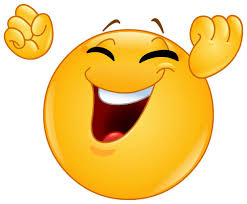 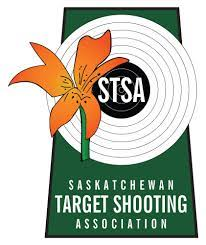 Welcome Coach Lisa Borgerson!  Lisa is currently the Shooting Federation of Canada’s National Pistol Coach, but that’s not all.  She has also joined the STSA to coach the Team Sask Athletes and help develop the STSA coaches. She brings her experience, expertise, and positive attitude.  We are very fortunate to have a coach of this caliber able to join the team!  We look forward to all that she has to offer and to seeing the growth within our athletes and coaches!  Maybe she will be taking some of our athletes to the Olympics with her in the future!Let’s Talk CompetitionMake sure to record your relay scores (keep match printouts) if you are wanting to apply for a Team Sask position! Applications due in November.April 22nd to 24th, 2022 – SRRC JR. Club Annual 10.9 Air Gun Competition in Saskatoon, SKApril 29th to May 1st, 2022 - STSA 2022 Air Gun Provincials in Saskatoon, SK.  Registration is available on the STSA website. TeamLinkt RegistrationMay 6th to 8th, 2022 - AHA 2022 Maple Leaf Open in Leduc, AB. Registration is not yet available. Can watch the AHA website for updates.  Alberta Handgun AssociationMay 20th to 22nd, 2022 – SFC Canadian Air Gun Grand Prix in Cooksville ONT. – Registration is now up on the SFC website www.sfc-ftc.ca June 9th to 13th, 2022 – High Performance Team Trials (HPTT) in Trois Rivieres, QC – Registration is now up on the SFC website www.sfc-ftc.ca Spots are limited.July 9th to 10th, 2022 – Canadian National NRA Championships in Prince Albert, SK. Registration is on the SFC website www.sfc-ftc.caJuly 29th to August 7th, 2022 - Nationals in Cooksville ONT. More details available closer to date.Date to be determined is the virtual Junior National Championships, hosted by Saskatoon.November 12th, 2022 – Memorial Match in AB. More details to follow closer to the date.If your club would like to host a competition, the STSA may be able to assist.  If an appropriate venue can be secured, contact the board to discuss the event, what is all required, what can be provided and any other pertinent details.Call for Volunteers.  As we all know competitions are fun but there is large requirement for volunteers.  Anyone wanting to volunteer is welcome to reach out. We would like to train more individuals on how to use the Megalink electronic target systems.  We would also accept any NUT FREE donations to the bake sale that will be held at the provincial competition in Saskatoon. Thank you to all of the STSA membership!